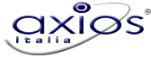 Axios Italia Service (AXSCCDA31.ADX) [6.5.8] - 18/10/2019Axios Italia Service (AXSCCDA31.ADX) [6.5.8] - 18/10/2019Axios Italia Service (AXSCCDA31.ADX) [6.5.8] - 18/10/2019Pagina 3 di 6ISTITUTO DI ISTRUZIONE SUPERIORE "TELESI@" - TELESE TERME (BN) LICEO SCIEN.UMANE OPZ. ECONOMICO SOCIALE- SOLOPACAISTITUTO DI ISTRUZIONE SUPERIORE "TELESI@" - TELESE TERME (BN) LICEO SCIEN.UMANE OPZ. ECONOMICO SOCIALE- SOLOPACAISTITUTO DI ISTRUZIONE SUPERIORE "TELESI@" - TELESE TERME (BN) LICEO SCIEN.UMANE OPZ. ECONOMICO SOCIALE- SOLOPACAISTITUTO DI ISTRUZIONE SUPERIORE "TELESI@" - TELESE TERME (BN) LICEO SCIEN.UMANE OPZ. ECONOMICO SOCIALE- SOLOPACAISTITUTO DI ISTRUZIONE SUPERIORE "TELESI@" - TELESE TERME (BN) LICEO SCIEN.UMANE OPZ. ECONOMICO SOCIALE- SOLOPACAISTITUTO DI ISTRUZIONE SUPERIORE "TELESI@" - TELESE TERME (BN) LICEO SCIEN.UMANE OPZ. ECONOMICO SOCIALE- SOLOPACAISTITUTO DI ISTRUZIONE SUPERIORE "TELESI@" - TELESE TERME (BN) LICEO SCIEN.UMANE OPZ. ECONOMICO SOCIALE- SOLOPACA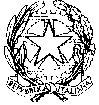 82036 SOLOPACA (BN) VIA POZZOCAMPO C.F.: 81002120624 C.M.: BNPC00201582036 SOLOPACA (BN) VIA POZZOCAMPO C.F.: 81002120624 C.M.: BNPC00201582036 SOLOPACA (BN) VIA POZZOCAMPO C.F.: 81002120624 C.M.: BNPC00201582036 SOLOPACA (BN) VIA POZZOCAMPO C.F.: 81002120624 C.M.: BNPC002015Riepilogo Alunni per Classe per l'Anno Scolastico 2019/2020Riepilogo Alunni per Classe per l'Anno Scolastico 2019/2020Riepilogo Alunni per Classe per l'Anno Scolastico 2019/2020Riepilogo Alunni per Classe per l'Anno Scolastico 2019/2020Riepilogo Alunni per Classe per l'Anno Scolastico 2019/2020Riepilogo Alunni per Classe per l'Anno Scolastico 2019/2020Riepilogo Alunni per Classe per l'Anno Scolastico 2019/2020Riepilogo Classe con Nome e Cognome AlunnoRiepilogo Classe con Nome e Cognome AlunnoRiepilogo Classe con Nome e Cognome AlunnoClasse: 3^ sez ES2 corso "SCIENZE UMANE  - OPZIONE ECONOMICO SOCIALE" (sede: 0018 LICEO DELLE SCIENZE  UMANE opz. ECONOMICO SOCIALE)Classe: 3^ sez ES2 corso "SCIENZE UMANE  - OPZIONE ECONOMICO SOCIALE" (sede: 0018 LICEO DELLE SCIENZE  UMANE opz. ECONOMICO SOCIALE)Classe: 3^ sez ES2 corso "SCIENZE UMANE  - OPZIONE ECONOMICO SOCIALE" (sede: 0018 LICEO DELLE SCIENZE  UMANE opz. ECONOMICO SOCIALE)Classe: 3^ sez ES2 corso "SCIENZE UMANE  - OPZIONE ECONOMICO SOCIALE" (sede: 0018 LICEO DELLE SCIENZE  UMANE opz. ECONOMICO SOCIALE)Classe: 3^ sez ES2 corso "SCIENZE UMANE  - OPZIONE ECONOMICO SOCIALE" (sede: 0018 LICEO DELLE SCIENZE  UMANE opz. ECONOMICO SOCIALE)Classe: 3^ sez ES2 corso "SCIENZE UMANE  - OPZIONE ECONOMICO SOCIALE" (sede: 0018 LICEO DELLE SCIENZE  UMANE opz. ECONOMICO SOCIALE)Classe: 3^ sez ES2 corso "SCIENZE UMANE  - OPZIONE ECONOMICO SOCIALE" (sede: 0018 LICEO DELLE SCIENZE  UMANE opz. ECONOMICO SOCIALE)N.roAlunnoAlunnoAlunnoAlunnoAlunnoAlunno1AMOREAMOREAMORERICCARDORICCARDORICCARDO2CIARLOCIARLOCIARLOEMANUELAEMANUELAEMANUELA3FALATOFALATOFALATOEMANUELEEMANUELEEMANUELE4FORGIONEFORGIONEFORGIONEDOMENICO IVANDOMENICO IVANDOMENICO IVAN5IANNELLAIANNELLAIANNELLAEMANUELAEMANUELAEMANUELA6IANNUCCIIANNUCCIIANNUCCICATERINACATERINACATERINA7MALGIERIMALGIERIMALGIERIMARIKAMARIKAMARIKA8MASOTTAMASOTTAMASOTTAANTONIOANTONIOANTONIO9PACELLIPACELLIPACELLIDAIANA ALEXIADAIANA ALEXIADAIANA ALEXIA10TREBISONDITREBISONDITREBISONDIAGNESEAGNESEAGNESE11TRENTINITRENTINITRENTINIGAIAGAIAGAIA12VOLPEVOLPEVOLPEALESSIAALESSIAALESSIA13ZOTTIZOTTIZOTTIASSUNTAASSUNTAASSUNTA